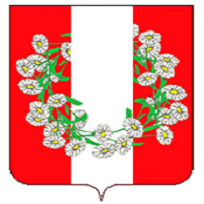 АДМИНИСТРАЦИЯ БУРАКОВСКОГО СЕЛЬСКОГО ПОСЕЛЕНИЯ КОРЕНОВСКОГО РАЙОНАПОСТАНОВЛЕНИЕ/проектот 00.00.2023                                                                                                                              №00 х.БураковскийОб утверждении перечня муниципальных услуг администрации Бураковского сельского поселения Кореновского района, предоставление которых осуществляется по принципу «одного окна»  в многофункциональных центрах предоставления государственных и муниципальных услуг на территории Краснодарского края В соответствии с пунктом 3 части 6 статьи 15 Федерального закона от 27 июля 2010 года № 210-ФЗ «Об организации предоставления государственных и муниципальных услуг» администрация Бураковского сельского поселения Кореновского района  п о с т а н о в л я е т:1. Утвердить перечень муниципальных услуг администрации Бураковского сельского поселения Кореновского района, предоставление которых осуществляется по принципу «одного окна»  в многофункциональных центрах предоставления государственных и муниципальных услуг на территории Краснодарского края (прилагается).2. Признать утратившими силу постановление администрации Бураковского сельского поселения Кореновского района от 05 октября 2022 года № 128 «Об утверждении перечня муниципальных услуг администрации Бураковского сельского поселения Кореновского района, предоставление которых осуществляется по принципу «одного окна»  в многофункциональных центрах предоставления государственных и муниципальных услуг на территории Краснодарского края».3.  Общему отделу администрации Бураковского сельского поселения Кореновского района (Абрамкина) опубликовать настоящее постановление и разместить его на официальном сайте органов местного самоуправления Бураковского сельского поселения Кореновского района в сети «Интернет».4. Постановление вступает в силу после его официального опубликования. ГлаваБураковского сельского поселения Кореновского района                                                                         Л.И. ОрлецкаяПЕРЕЧЕНЬмуниципальных услуг администрации Бураковского сельского поселения Кореновского района, предоставление которых осуществляется по принципу «одного окна»  в многофункциональных центрах предоставления государственных и муниципальных услуг на территории Краснодарского края ГлаваБураковского сельского поселения Кореновского района                                                                    Л.И. ОрлецкаяПРИЛОЖЕНИЕУТВЕРЖДЕНпостановлением администрацииБураковского сельского поселенияКореновского районаот  00.12.2023 года  № 00№ п/пНаименование муниципальной услуги Земельные и имущественные отношенияЗемельные и имущественные отношения1Предоставление в собственность, аренду, постоянное (бессрочное) пользование, безвозмездное пользование земельного участка, находящегося в государственной или муниципальной собственности, без проведения торгов2Прекращение права постоянного (бессрочного) пользования и пожизненного наследуемого владения земельным участком при отказе землепользователя, землевладельца от принадлежащего им права на земельный участок3Предоставление земельного участка, находящегося в муниципальной собственности, или государственная собственность на который не разграничена, на  торгах4Предоставление информации об объектах недвижимого имущества, находящегося в муниципальной собственности и предназначенных  для сдачи в аренду5Заключение нового договора аренды земельного участка без проведения торгов6Предоставление информации об объектах учета, содержащихся в реестре муниципального имущества7Предоставление муниципального имущества в аренду или безвозмездное пользование без проведения торговГрадостроительствоГрадостроительство8Присвоение адреса объекту адресации, изменение и аннулирование такого адреса9Направление уведомления о планируемом сносе объекта капитального строительства и уведомления о завершении сноса объекта капитального строительстваРегулирование предпринимательской деятельностиРегулирование предпринимательской деятельности10Выдача разрешения (дубликата или копии разрешения) на право организации розничного рынкаСоциальное обслуживаниеСоциальное обслуживание11Выдача разрешения на вступление в брак несовершеннолетним, достигшим возраста 16 лет12Уведомительная регистрация трудовых договоров, заключенных (прекращенных)  работодателем-физическим лицом, не являющимся индивидуальным предпринимателем, с работникомАрхивный фонд и предоставление справочной информацииАрхивный фонд и предоставление справочной информации13Предоставление копий правовых актов администрации Бураковского сельского поселения Кореновского района14Дача письменных разъяснений налогоплательщикам и налоговым агентам по вопросам применения нормативных правовых актов муниципального образования о местных налогах и сборахЖилищно-коммунальное хозяйствоЖилищно-коммунальное хозяйство15Выдача порубочного билета16Предоставление разрешения на осуществление земляных работ17Выдача документов (выписки из похозяйственной книги и иных документов, содержащих аналогичные сведения)18Принятие решения об использовании донного грунта, извлеченного при проведении дноуглубительных и других работ, связанных с изменением дна и берегов водных объектовПрочееПрочее19Предоставление участка земли для создания семейных (родовых) захоронений20Согласование проекта информационной надписи и (или) обозначения на объекте культурного наследия местного значения, расположенного на территории Бураковского сельского поселения Кореновского района